§2505.  Committee and other reportsAny professional competence committee within this State and any physician or physician assistant licensed to practice or otherwise lawfully practicing within this State shall, and any other person may, report the relevant facts to the appropriate board relating to the acts of any physician or physician assistant in this State if, in the opinion of the committee, physician, physician assistant or other person, the committee or individual has reasonable knowledge of acts of the physician or physician assistant amounting to gross or repeated medical malpractice, misuse of alcohol, drugs or other substances that may result in the physician's or the physician assistant's performing services in a manner that endangers the health or safety of patients, professional incompetence, unprofessional conduct or sexual misconduct identified by board rule. The failure of any such professional competence committee or any such physician or physician assistant to report as required is a civil violation for which a fine of not more than $1,000 may be adjudged.  [PL 2013, c. 355, §1 (AMD).]Except for specific protocols developed by a board pursuant to Title 32, section 2596‑A, 3298 or 18323, a physician or physician assistant, dentist or committee is not responsible for reporting misuse of alcohol, drugs or other substances or professional incompetence or malpractice as a result of physical or mental infirmity or by the misuse of alcohol, drugs or other substances discovered by the physician, physician assistant, dentist or committee as a result of participation or membership in a professional review committee or with respect to any information acquired concerning misuse of alcohol, drugs or other substances or professional incompetence or malpractice as a result of physical or mental infirmity or by the misuse of alcohol, drugs or other substances, as long as that information is reported to the professional review committee.  This section does not prohibit an impaired physician, physician assistant or dentist from seeking alternative forms of treatment.  [PL 2015, c. 429, §8 (AMD).]The confidentiality of reports made to a board under this section is governed by this chapter.  [PL 2011, c. 524, §8 (NEW).]SECTION HISTORYPL 1967, c. 183 (RPR). PL 1977, c. 492, §3 (NEW). PL 1985, c. 185, §2 (AMD). PL 1993, c. 600, §A18 (AMD). PL 1997, c. 107, §3 (AMD). PL 2003, c. 601, §1 (AMD). PL 2007, c. 380, §1 (AMD). PL 2011, c. 524, §8 (AMD). PL 2013, c. 105, §§2, 3 (AMD). PL 2013, c. 355, §§1, 2 (AMD). PL 2015, c. 429, §8 (AMD). The State of Maine claims a copyright in its codified statutes. If you intend to republish this material, we require that you include the following disclaimer in your publication:All copyrights and other rights to statutory text are reserved by the State of Maine. The text included in this publication reflects changes made through the First Regular and First Special Session of the 131st Maine Legislature and is current through November 1. 2023
                    . The text is subject to change without notice. It is a version that has not been officially certified by the Secretary of State. Refer to the Maine Revised Statutes Annotated and supplements for certified text.
                The Office of the Revisor of Statutes also requests that you send us one copy of any statutory publication you may produce. Our goal is not to restrict publishing activity, but to keep track of who is publishing what, to identify any needless duplication and to preserve the State's copyright rights.PLEASE NOTE: The Revisor's Office cannot perform research for or provide legal advice or interpretation of Maine law to the public. If you need legal assistance, please contact a qualified attorney.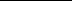 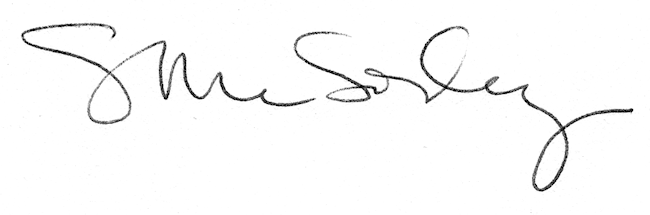 